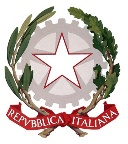 I.C. Statale n. 12 – “Battisti – Foscolo”Via Manzoni, 66 – C.A.P. 98121 – Messina. CF. 97093240832Tel/Fax: 090/48120 E-mail: meic88200l@istruzione.itVERBALE GRUPPO DI LAVORO OPERATIVO Il giorno    /     /     alle ore ...presso…, si riunisce il Gruppo di Lavoro Operativo per l'alunno/a                                        frequentante la classe/sezione______      della Scuola Infanzia/primaria/secondaria di I grado per discutere il seguente O.d.G (indicare quello di interesse)____________________________________________;_____________________________________________;Sono presenti i seguenti componenti del GLO (indicare i nominativi)Dirigente Scolastico o suo delegato __________________________________________________Consiglio di classe/team docenti contitolari della classe/sezione _____________________________________________________________Genitori/tutore____________________________________________________________Rappresentanti ASP/rappresentante NPIA:___________________________________________________Educatrice/Educatore (se previsto): __________________________________________________Asacom (se previsto) ________________________________________Presiede l’incontro il D.S./delegato dal D.S. ________________________________Funge da segretario verbalizzante__________________________________________SINTESI (per ogni punto indicato nell’ O.d.g.) Osservazioni e proposte raccolte _________________L’incontro termina alle ore ……Messina, lì …/..../...IL PRESIDENTE IL VERBALIZZANTE